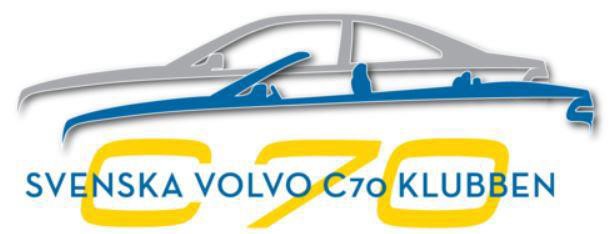 Möteskalender 2023-	Status 18 juni 2023JULI9 juli	Externt: Volvoträff Nostalgi cafét TrydeJohan har info:  kassor@svenskavolvoc70klubben.se13 juli	Region Väst: Fjordträffen Uddevalla med tema Volvo C70Info/anmälan till Patrik:  itansvarig1@svenskavolvoc70klubben.se15 juli	Region Öst: Vadstena med omnejdInfo/anmälan till Bo Palmér: Se FB för medlemmar22 juli	Region Öst: Södra Östergötland/Norra SmålandInfo/anmälan till Bobben:  ost@svenskavolvoc70klubben.se29 juli	Region Väst: Växjö med omnejdInfo/anmälan till Patrik:  itansvarig1@svenskavolvoc70klubben.seAUGUSTI10 augusti	Externt: Månadsträff Billesholm, tema Volvo (kl. 16.00-21.00)Info: Ingen anmälan, Söderåsens Wärdshus, Risekatslösavägen 9, Billesholm18–20 augusti	Externt: VROMInfo/anmälan till Jan (Bosse supportar): vast@svenskavolvoc70klubben.se19–20 augusti	Externt: VallåkraträffenInfo/anmälan till Johan (Micke supportar):  kassor@svenskavolvoc70klubben.seSEPTEMBER7 september	Region Öst: Motorträff svenska bilar, FlygvapenmuseumInfo/anmälan till Bobben:  ost@svenskavolvoc70klubben.se16 september	Region Väst: RetrovägenInfo/anmälan till Jan (Maria supportar):  vast@svenskavolvoc70klubben.seOKTOBER7 oktober	Externt: SVIS Bakluckeloppis, KöpingJohan har info:  kassor@svenskavolvoc70klubben.se1